Werknemers met een arbeidsbeperkingLoonkostensubsidie en voorzieningen van de gemeente
Wat is loonkostensubsidie? Wanneer u als werkgever een werknemer met een arbeidsbeperking in dienst neemt, kunt u mogelijk aanspraak maken op loonkostensubsidie (LKS). Als werkgever betaalt u dan alleen voor iemands ‘loonwaarde’. De loonwaarde is de daadwerkelijke arbeidsproductiviteit (uitgedrukt in een percentage van het wettelijk minimum loon) van het werk dat een werknemer kan verrichten. Hoe werkt het? Loonkostensubsidie is bedoeld voor werkgevers die iemand in dienst nemen, of iemand minder dan zes maanden in dienst hebben, die door een arbeidsbeperking een lagere productiviteit heeft en niet in staat is het minimumloon te verdienen.Ook een werknemer kan loonkostensubsidie aanvragen voor zijn of haar werkgever. Een loonwaarde-expert stelt op de werkplek de loonwaarde van de werknemer vast. Deze expert wordt door de gemeente aangewezen. De loonkostensubsidie vergoedt het verschil tussen loonwaarde en het wettelijk minimumloon. Het is bedoeld voor werknemers die onder de doelgroep van de banenafspraak vallen. U vraagt de loonkostensubsidie aan bij de gemeente waar de werknemer staat ingeschreven. Mocht het cao-loon hoger zijn dan het minimumloon, dan zijn de meerkosten voor rekening van de werkgever. Loonkostensubsidie kan nooit meer zijn dan 70% van het wettelijk minimumloon. Vragen of meer informatie?Neem contact op met de gemeente.Contactpersoon gemeente[naam en contactgegevens]Website gemeente
[url met eventuele deeplink]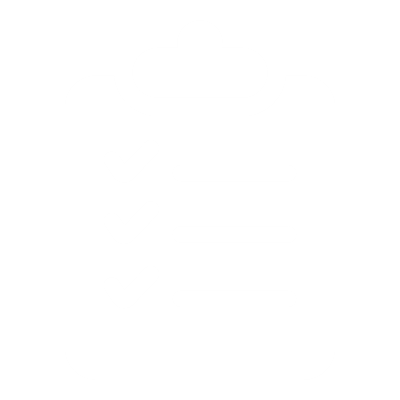 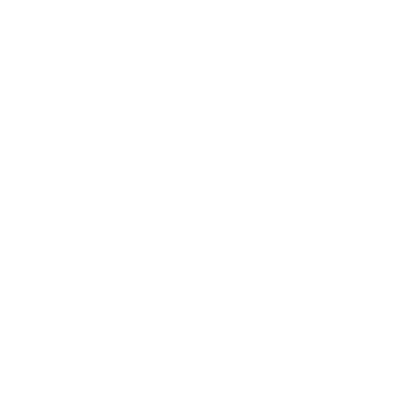 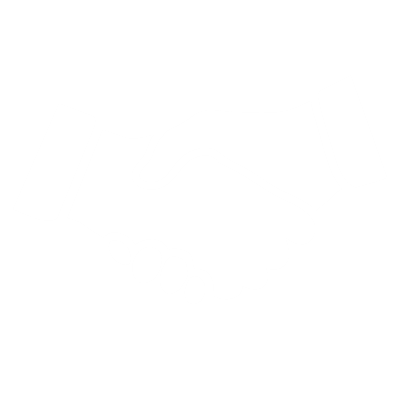 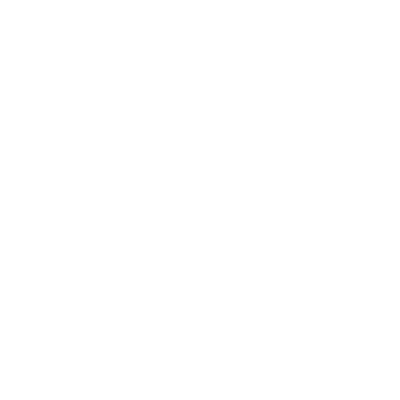 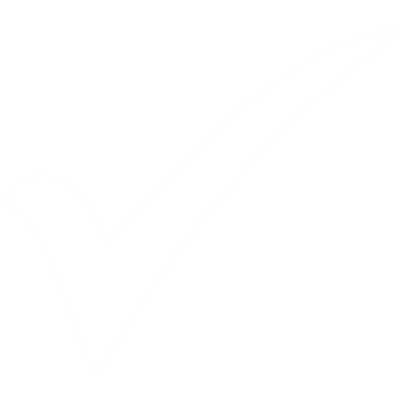 Andere regelingen en voorzieningen Als u voor een werknemer loonkostensubsidie ontvangt, zijn mogelijk ook andere regelingen interessant. Als u hier meer over wilt weten, kunt u contact opnemen met de woongemeente van uw werknemer.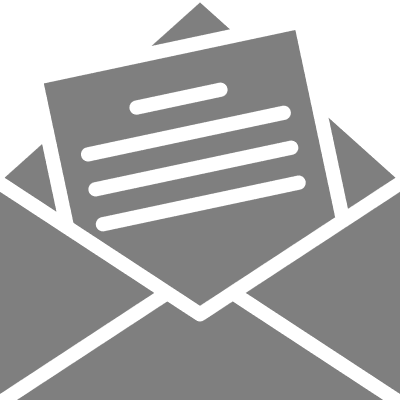 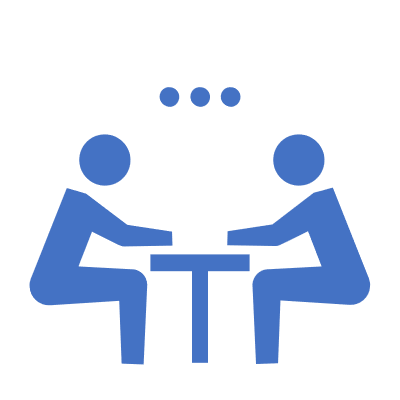 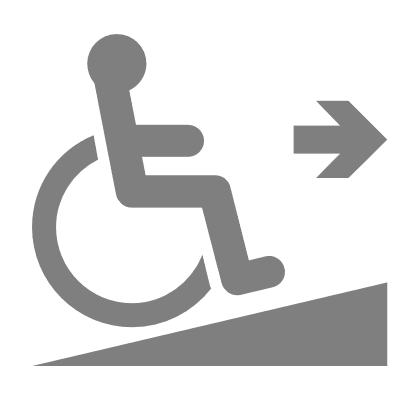 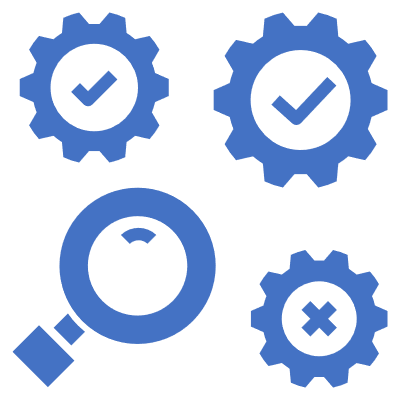 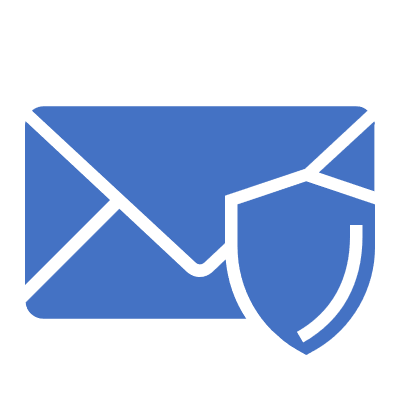 